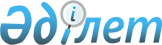 Об утверждении ставок туристского взноса для иностранцев на 2024 год по Павлодарскому району
					
			Утративший силу
			
			
		
					Решение Павлодарского районного маслихата Павлодарской области от 27 марта 2024 года № 15/138. Отменено решением Павлодарского районного маслихата Павлодарской области от 20 июня 2024 года № 19/165
      Сноска. Отменено решением Павлодарского районного маслихата Павлодарской области от 20.06.2024 № 19/165 (вводится в действие по истечении десяти календарных дней после дня его первого официального опубликования).
      В соответствии с пунктом 2-10 статьи 6 Закона Республики Казахстан "О местном государственном управлении и самоуправлении в Республике Казахстан", приказом и. о. Министра туризма и спорта Республики Казахстан от 27 декабря 2023 года № 347 "О внесении изменений в приказ Министра культуры и спорта Республики Казахстан от 14 июля 2023 года № 181 "Об утверждении Правил уплаты туристского взноса для иностранцев"", Павлодарский районный маслихат РЕШИЛ:
      1. Утвердить ставки туристского взноса для иностранцев в местах размещения туристов с 9 января по 31 декабря 2024 года включительно – в размере 0 (ноль) процентов от стоимости пребывания, за исключением хостелов, гостевых домов, арендного жилья в городах и районах;
      2. Настоящее решение вводится в действие по истечении десяти календарных дней после дня его первого официального опубликования.
					© 2012. РГП на ПХВ «Институт законодательства и правовой информации Республики Казахстан» Министерства юстиции Республики Казахстан
				
      Председатель Павлодарского районного маслихата 

Ж. Шугаев
